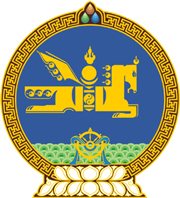 МОНГОЛ УЛСЫН ХУУЛЬ2021 оны 12 сарын 17 өдөр                                                                  Төрийн ордон, Улаанбаатар хот   ЗӨРЧИЛ ШАЛГАН ШИЙДВЭРЛЭХ ТУХАЙ   ХУУЛЬД НЭМЭЛТ ОРУУЛАХ ТУХАЙ	1 дүгээр зүйл.Зөрчил шалган шийдвэрлэх тухай хуулийн 1.8 дугаар зүйлийн 6 дахь хэсгийн 6.18 дахь заалтын “2, 4, 5 дахь хэсэг”, гэсний дараа  “10.1 дүгээр зүйлийн 4 дэх хэсэг”, мөн заалтын “11.30,” гэсний дараа “11.33,” гэж нэмсүгэй.	2 дугаар зүйл.Энэ хуулийг Виртуал хөрөнгийн үйлчилгээ үзүүлэгчийн тухай хууль хүчин төгөлдөр болсон өдрөөс эхлэн дагаж мөрдөнө.МОНГОЛ УЛСЫН ИХ ХУРЛЫН ДАРГА 				Г.ЗАНДАНШАТАР